Целью реализации СИПР является обретение обучающимся таких жизненных компетенций, которые позволяют ему достигать максимально возможной самостоятельности в решении повседневных жизненных задач, обеспечивают его включение в жизнь общества на основе индивидуального поэтапного, планомерного расширения жизненного опыта и повседневных социальных контактов в доступных для него пределах.СИПР разрабатывается индивидуально под каждого ребёнка, но сложности в составлении возникают, когда у ученика  например, плохая моторика рук, для этого включаю в занятия пальчиковую гимнастику: «Пальчики засыпают», «игрушки», «Осенние листья» и т.д.Этот пальчик хочет спать.Этот пальчик – прыг в кровать!Этот пальчик прикорнул.Этот пальчик уж заснул.Встали пальчики. Ура!В школу нам идти пора.Для выработки подчерка применяю упражнение не только с тренажёром для письма, но и с канцелярской резинкой или резиночкой для волос, всё индивидуально и зависит от ребёнка. Когда ученик не может дать характеристику звуков в слове, выделить твёрдые и мягкие согласные в слове. Под диктовку слова самостоятельно не пишет, а у детей аутичного спектра это вообще сложная задача, то здесь пробую разучивать небольшие стишки про буквы в игровой форме. 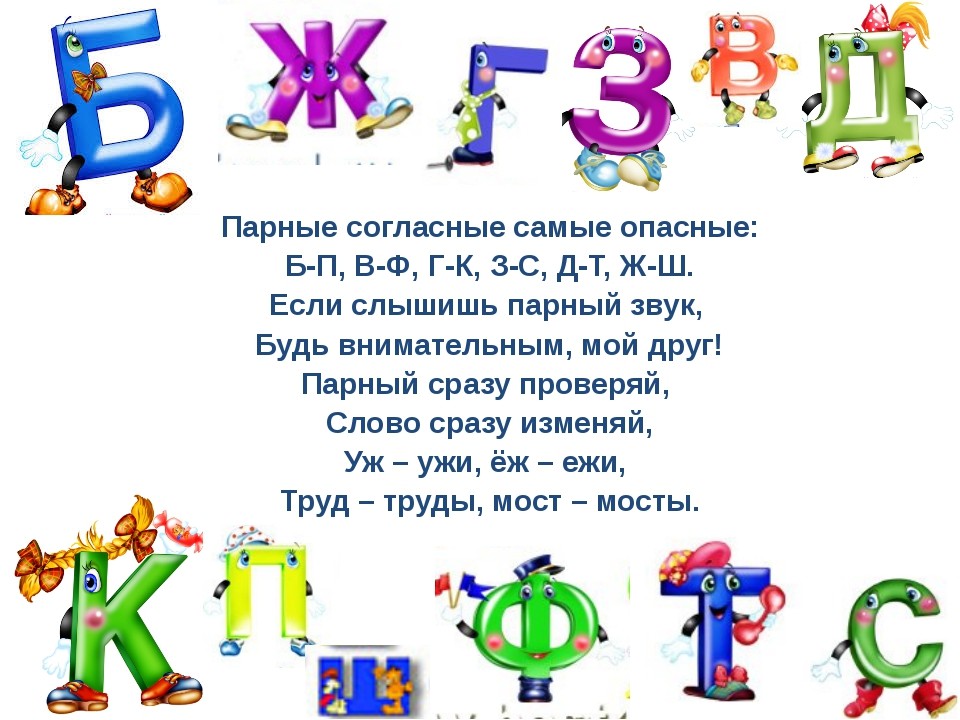 Обычно ученики неохотно учат, но при постоянном повторении они с удовольствие Если ученик не может самостоятельно считать. Состав чисел не запоминает. Не может назвать соседей числа. Что делать?Не будем забывать если учащийся изучает счет, то он его изучает не для решения примеров по математике, а для того, чтобы потом иметь возможность купить себе килограмм фруктов. По предмету «Музыка и движение» для учащихся с расстройством аутично спектра, которых часто раздражают и пугают городские звуки, взгляды людей, громкие звуки, их раздражает телевизор, компьютер, телефон.  Не проявляет никакого интереса к игрушкам, играм. Но при этом общение с учителем они не отвергают.  Я могу только предполагать, что такие ученики страдают амузией. Воспринимают музыку как неприятную.  просто шумом и находят её раздражающей.В таких случаях предлогаю деревянные ложки. Начинать надо с малого. Ударять медленно ложкой по коленям, то правой, то левой рукой. Ударять по коленям одновременно. Ударять быстро ложками по коленям. в последствии ученик интуитивно может ими постучать друг об друга, а учитель должен подхватить игру тихонечко начать отбивать ритм ладошками о стол. Следующие упражнение, которое я применяю на своих уроках это «Игрушка на руку», ученик не проявляет интереса к игрушкам, но это будет не обычная игрушка, а сделанная своими руками из пластиковой бутылки украшенная кружочками разных размеров и цветов, как правило ученики обязательно ею заинтересуются. Опять-таки сначала ненавязчиво одеваю себе на руку, (детское любопытство возьмёт верх). И здесь полёт фантазий. Ритмическое отбивание ладошками, подпевок, прибауток, а еще можно обыграть и приобщить к развитию речи, (а это что? А какого цвета? А чего больше? И т.д.)   	Для проведения музыкально – дидактической игры «Зайцы»,  рассказываю ученикам о том, что в одном доме жили –были зайцы. Они были очень весёлыми и любили плясать (показываю картинку «Зайцы пляшут»). А когда они уставали, то ложились спать, а мама пела им колыбельную песню (картинка «Зайцы спят»). Далее предлагаю угадать по картинке, что делают зайцы? И изобразить это своими действиями (дети «спят», дети пляшут), под попевку колыбельной.Так же включаю в свою работу имитационные упражнения, соответствующие тексту песенСолнышко (потешка)Солнышко, солнышко, 1,2,3,4Выгляни в оконышко. 1,2,3,4Твои детки плачут, 1,2,3,4По камушкам скачут. 1,2,3,4Кыш-кыш-кышИли такое Ножки шагают и бегаютПредлагаю «пойти погулять». «Палочками или пальцами будем изображать свои шаги. Будто это не палочки, а ножки. Ножки могут идти шагом (1,2), а могут бежать (1и2и). Внимательно слушайте мои шаги и, чтобы не отстать и не убежать вперёд, шагайте или бегите так же.Когда игра достаточно усвоена, роль ведущего поручаю ребёнку.Пальчиковая музыкальная игра «Прилетели гули» очень нравится, моим ученикам, они с удовольствием машут руками как крылышками.Прилетели-гули (махать пальчиками, как крылышками)Гули-голубочки.Сели на головку, (положить руки на голову)На головку сыночку.Ты, мой сыночек,Помаши ладошкой.          (махать ладошками, «прогоняя гулю»)Хочу отметить, никогда не следует принуждать ребёнка играть. Если игра понравится, он будет пытаться участвовать, просить повторения. Если ребёнок показывает движения по-своему, его не следует исправлять. Наоборот, пусть он покажет, как, например, прыгает его зайчик.Такая демонстрация особенно полезна для детей с амузией. Главное, чтобы ребёнок порадовался своему успеху!Вот такие занятия и упражнения я часто использую в своей работе.